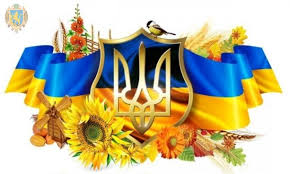 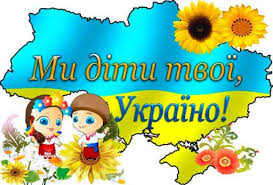 МетаПосилення національно-патріотичного виховання учнів;Готовність до виконання громадських і конституційних обов’язків;Успадкування духовних надбань українського народу;Досягнення високої культури взаємин;Формування особистісних рис громадянина держави.Складові національно-патріотичного вихованняЛюбов до:- народу- мови- історії - культури- традицій- героїв минулого і нашого часу- землі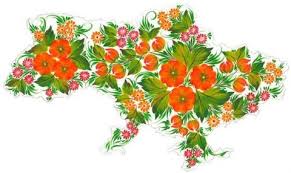 План заходів з національно-патріотичного виховання№  ЗаходиДата   проведенняВідповідальний Примітка 1Висвітлення роботи з національно-патріотичного виховання на сайті закладуПостійноЗДВР2Робота волонтерських загонівПостійно Гришаєва Л.В. Щурик Д.О.3Свято до Дня незалежності та Дня села24.08.2019Педагог-організатор4Лінійка-реквієм «Воїни АТО – борці за незалежну Україну»29.08.2029Педагог-організатор5Всеукраїнська експедиція «Моя Батьківщина  - Україна»До 20.09.2019Галіба О.А.6Міжнародний день миру20.09.2019Класні керівники7Конкурс малюнків «Рідне село восени»25.09.2019Педагог-організатор8День партизанської слави23-25.09.2019Класні керівники9Лінійка, приурочена 17-й окремій танковій Криворізькій бригаді ЗСУ ім. К. Пестушка27.09.2019Педагог-організатор10День пам’яті жертв БабиногоЯру25-27.09.2019Класні керівники 11Упорядкування братських могилЖовтень, квітеньКласні керівники12Участь у конкурсі патріотичної пісніЖовтень Педагог-організатор13День козацтва10-11.10.2019Класні керівник14Зустріч з ветеранами АТО до Дня захисника України11.10.2019Класні керівники15Акція "Листівка для солдата10-11.10.2019Класні керівники16День визволення с. Ганнівки від німецько-фашистських загарбників23.10.2019Педагог-організатор17День визволення України від німецько-фашистських загарбників23-25.10.2019Класні керівники18Заходи до Дня української писемності та мови08.11.2019Щурик О.О.Галіба О.А.19Заходи до Дня Гідності та Свободи 20.11.2019Класні керівники20Заходи до Дня пам’яті жертв Голодомору та політичних репресій.26.11.2019Клані керівникиПедагог-організатор21Ток-шоу  «100 запитань дорослому»29.11.2019Педагог-організатор22Заходи до Дня Збройних Сил України.06.12.2019Педагог-організатор23Свято «Андріївські вечорниці»13.12.2019Педагог-організатор24Заходи до Дня вшанування учасників ліквідації наслідків аварії на ЧАЕС.11-16.12.2019Класні керівники Педагог-організатор25Свято «День Святого Миколая»19.12.2019Педагог-організатор26Тиждень зимових традицій13-17.01.2020Класні керівники Педагог-організатор27Заходи до Дняя Соборності України22.01.2020Класні керівникиПедагог-організатор28Заходи до Дня пам’яті героїв Крут29.01.2020Класні керівники29Участь у районній конференції «Шляхами подвигу і слави»Лютий Гришаєва Л.В.30Свято «Стрітення Господнє»14.02.2020Педагог-організатор31Заходи до Дня вшанування учасників-афганців17-19.02.2020Класні керівники Педагог-організатор32Міжнародний день рідної мови21.02.2020Галіба О.А.33Шевченківські дні10-11.03.2020Щурик О.О. Галіба О.А.34Участь у військово-патріотичній  грі «ДЖУРА»Квітень-травеньПедагог-організаторПилипенко О.В.35Заходи до Дня визволення в’язнів концтаборів08-11.04.2020Класні керівники36Свято Великодня17.04.2020Класні керівники37Заходи до Дня ЧАЕС24.04.2020Педагог-організатор38Заходи до Дня пам’яті та примирення. День Перемоги08-09.05.2020Класні керівники Педагог-організатор39Заходи до Дня пам’яті політичних репересій18.05.2020Класні керівники